13.09.201813.09.2018ИП Ананьев П.А.					Кружева из металла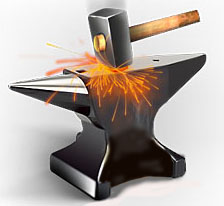 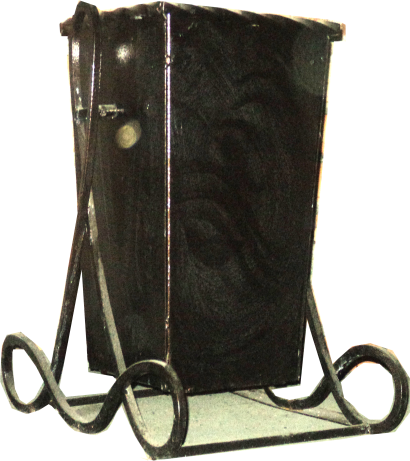 Стационарная опрокидывающаяся285х215х600мм,объем 24ллист 1,5мм,квадрат 12мм.Цена – 4500руб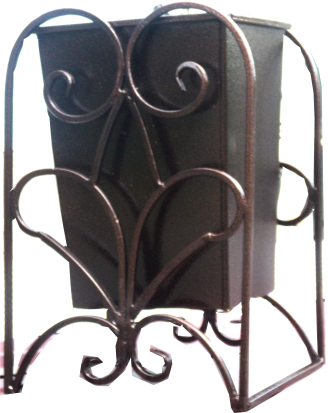 Стационарная опрокидывающаяся300х300х600мм; объем 25л лист 1,5мм, квадрат 12мм.Цена – 4500руб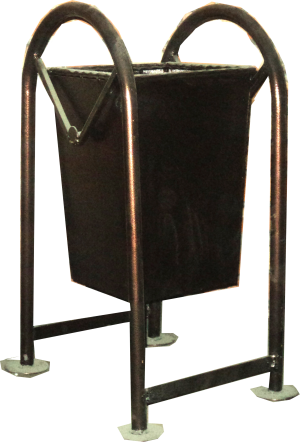  Опрокидывающаяся320х320х550мм; объем 25л лист 1,5мм, труба 20мм.Цена – 4000рубадрес: г.Прокопьевск, ул.Горная, 51, телефон (3846) 61-22-00,  (3846) 61-20-82сайт: http://www.a007v1.narod.ru, e-mail: an2-2007@mail.ruИП Ананьев П.А.					Кружева из металла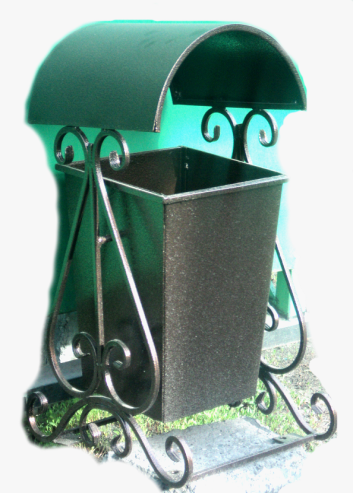  Опрокидывающаяся с навесом320х320х550мм; объем 25ллист 1,5мм, Квадрат 10мм.Цена – 4500руб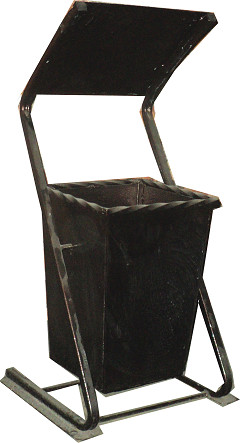  Опрокидывающаяся с навесом320х320х550мм; объем 25ллист 1,5мм, Труба 20*20.Цена – 4500руб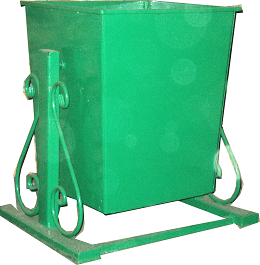  Опрокидывающаяся / социальная320х320х550мм; объем 50ллист 1,5мм,Круг 12ммтруба профильная 40х20мм Цена – 3700рубадрес: г.Прокопьевск, ул.Горная, 51, телефон (3846) 61-22-00,  (3846) 61-20-82сайт: http://www.a007v1.narod.ru, e-mail: an2-2007@mail.ru